ANYKŠČIŲ RAJONO VIETOS VEIKLOS GRUPĖS PLĖTROS STRATEGIJOSKVIETIMO TEIKTI VIETOS PROJEKTŲ PARAIŠKAS NR. 05,TINKAMUMO SKIRTI LĖŠAS VERTINIMO REIKALAVIMUS ATITIKUSIŲ VIETOS PROJEKTŲ PARAIŠKŲ SĄRAŠAS NR.8  2015 m. balandžio 14 d.Pastaba: Vietos projekto paraiškos (projekto Nr. LEADER-14-ANYKŠČIAI-05-013) pareiškėjas atsiėmė paraišką (paraiška atsiimta 2015-04-10, dar prieš tinkamumo skirti lėšas vertinimą).Valdybos pirmininkas                                                                                                              Valentinas Gudėnas                                   Projekto vadovas                                                                                                                        Jurijus Nikitinas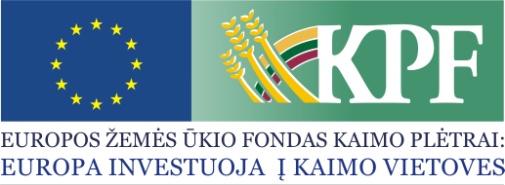 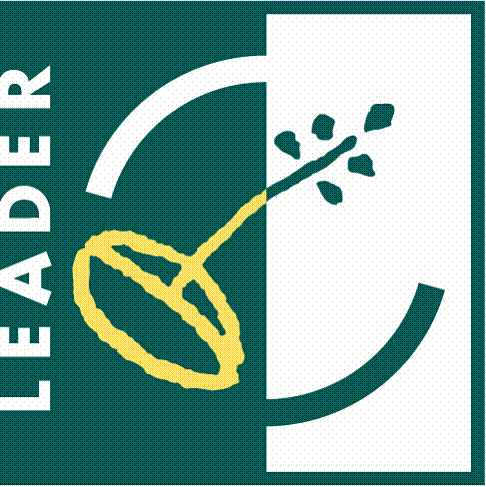 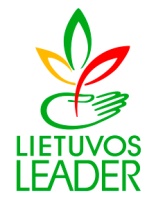 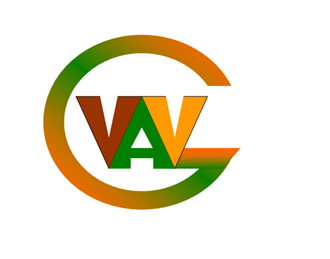 Eil. Nr.Vietos projekto pareiškėjo pavadinimasVietos projekto pavadinimasVietos projekto paraiškos kodasPrašoma paramos suma, EurI PRIORITETAS „PALANKIOS KULTŪRINIO TURIZMO IR VERSLO PLĖTRAI  APLINKOS FORMAVIMAS“I PRIORITETAS „PALANKIOS KULTŪRINIO TURIZMO IR VERSLO PLĖTRAI  APLINKOS FORMAVIMAS“I PRIORITETAS „PALANKIOS KULTŪRINIO TURIZMO IR VERSLO PLĖTRAI  APLINKOS FORMAVIMAS“I PRIORITETAS „PALANKIOS KULTŪRINIO TURIZMO IR VERSLO PLĖTRAI  APLINKOS FORMAVIMAS“I PRIORITETAS „PALANKIOS KULTŪRINIO TURIZMO IR VERSLO PLĖTRAI  APLINKOS FORMAVIMAS“1.2.1. Su kaimo turizmo ir kultūrinio turizmo veiklos skatinimu susijusios verslo sritys.1.2.1. Su kaimo turizmo ir kultūrinio turizmo veiklos skatinimu susijusios verslo sritys.1.2.1. Su kaimo turizmo ir kultūrinio turizmo veiklos skatinimu susijusios verslo sritys.1.2.1. Su kaimo turizmo ir kultūrinio turizmo veiklos skatinimu susijusios verslo sritys.1.2.1. Su kaimo turizmo ir kultūrinio turizmo veiklos skatinimu susijusios verslo sritys.1.Darius Nacickas„Poilsio zonos sukūrimas“LEADER-14-ANYKŠČIAI-05-00212 335,42Bendras projektų skaičius pagal veiklos sritį 1.2.1 Su kaimo turizmo ir kultūrinio turizmo veiklos skatinimu susijusios verslo sritysBendras projektų skaičius pagal veiklos sritį 1.2.1 Su kaimo turizmo ir kultūrinio turizmo veiklos skatinimu susijusios verslo sritysBendras projektų skaičius pagal veiklos sritį 1.2.1 Su kaimo turizmo ir kultūrinio turizmo veiklos skatinimu susijusios verslo sritys3Vietos projekto paraiškų, atitikusių tinkamumo vertinimo reikalavimusVietos projekto paraiškų, atitikusių tinkamumo vertinimo reikalavimusVietos projekto paraiškų, atitikusių tinkamumo vertinimo reikalavimus1II PRIORITETAS „ANYKŠČIŲ RAJONO KAIMIŠKŲ VIETOVIŲ GYVENIMO KOKYBĖS GERINIMAS, SKATINANT VIETOS BENDRUOMENĖS AKTYVUMĄ“ II PRIORITETAS „ANYKŠČIŲ RAJONO KAIMIŠKŲ VIETOVIŲ GYVENIMO KOKYBĖS GERINIMAS, SKATINANT VIETOS BENDRUOMENĖS AKTYVUMĄ“ II PRIORITETAS „ANYKŠČIŲ RAJONO KAIMIŠKŲ VIETOVIŲ GYVENIMO KOKYBĖS GERINIMAS, SKATINANT VIETOS BENDRUOMENĖS AKTYVUMĄ“ II PRIORITETAS „ANYKŠČIŲ RAJONO KAIMIŠKŲ VIETOVIŲ GYVENIMO KOKYBĖS GERINIMAS, SKATINANT VIETOS BENDRUOMENĖS AKTYVUMĄ“ II PRIORITETAS „ANYKŠČIŲ RAJONO KAIMIŠKŲ VIETOVIŲ GYVENIMO KOKYBĖS GERINIMAS, SKATINANT VIETOS BENDRUOMENĖS AKTYVUMĄ“ 2.1. Priemonė. Kaimo atnaujinimas ir plėtra       2.1.1. Visuomeninės paskirties pastatų atnaujinimas ir pritaikymas gyventojų poreikiams2.1. Priemonė. Kaimo atnaujinimas ir plėtra       2.1.1. Visuomeninės paskirties pastatų atnaujinimas ir pritaikymas gyventojų poreikiams2.1. Priemonė. Kaimo atnaujinimas ir plėtra       2.1.1. Visuomeninės paskirties pastatų atnaujinimas ir pritaikymas gyventojų poreikiams2.1. Priemonė. Kaimo atnaujinimas ir plėtra       2.1.1. Visuomeninės paskirties pastatų atnaujinimas ir pritaikymas gyventojų poreikiams2.1. Priemonė. Kaimo atnaujinimas ir plėtra       2.1.1. Visuomeninės paskirties pastatų atnaujinimas ir pritaikymas gyventojų poreikiams2.Svėdasų bendruomenė„Patalpų pritaikymas bendruomenės poreikiams“LEADER-14-ANYKŠČIAI-05-01824 313,60              Bendras vietos projekto paraiškų pagal 2.1. priemonę „Kaimo atnaujinimas ir plėtra“ skaičius              Bendras vietos projekto paraiškų pagal 2.1. priemonę „Kaimo atnaujinimas ir plėtra“ skaičius              Bendras vietos projekto paraiškų pagal 2.1. priemonę „Kaimo atnaujinimas ir plėtra“ skaičius              Bendras vietos projekto paraiškų pagal 2.1. priemonę „Kaimo atnaujinimas ir plėtra“ skaičius1              Vietos projekto paraiškų, atitikusių tinkamumo vertinimo reikalavimus              Vietos projekto paraiškų, atitikusių tinkamumo vertinimo reikalavimus              Vietos projekto paraiškų, atitikusių tinkamumo vertinimo reikalavimus              Vietos projekto paraiškų, atitikusių tinkamumo vertinimo reikalavimus12.2. Priemonė. Kaimo gyventojų saviraiškos didinimas, aktyvumo ir pilietiškumo skatinimas                                 2.2.1. Parama socialinėms, kultūrinėms ir švietėjiškoms kaimo gyventojų ir organizacijų iniciatyvoms2.2. Priemonė. Kaimo gyventojų saviraiškos didinimas, aktyvumo ir pilietiškumo skatinimas                                 2.2.1. Parama socialinėms, kultūrinėms ir švietėjiškoms kaimo gyventojų ir organizacijų iniciatyvoms2.2. Priemonė. Kaimo gyventojų saviraiškos didinimas, aktyvumo ir pilietiškumo skatinimas                                 2.2.1. Parama socialinėms, kultūrinėms ir švietėjiškoms kaimo gyventojų ir organizacijų iniciatyvoms2.2. Priemonė. Kaimo gyventojų saviraiškos didinimas, aktyvumo ir pilietiškumo skatinimas                                 2.2.1. Parama socialinėms, kultūrinėms ir švietėjiškoms kaimo gyventojų ir organizacijų iniciatyvoms3.Leliūnų kaimo bendruomenė„Leliūnų kaimo bendruomenės sporto centro įkūrimas siekiant skatinti įvairaus amžiaus Leliūnų kaimo bendruomenės narių aktyvumą, laisvalaikio užimtumą“LEADER-14-ANYKŠČIAI-05-00311 584,804.Asociacija „Kartų ratas“„Asociacijos „Kartų ratas“ pastato remontas, pritaikant bendruomenės poreikiams“LEADER-14-ANYKŠČIAI-05-00511 584,805. Ažuožerių kaimo bendruomenė„Patalpų pritaikymas kompleksinio ugdymo sistemos diegimui“LEADER-14-ANYKŠČIAI-05-00611 584,806.Anykščių rajono Traupio bendruomenė„Bendruomenė manyje, aš - bendruomenėje“LEADER-14-ANYKŠČIAI-05-00811 584,807.Anykščių rajono Kurklių miestelio bendruomenė„Anykščių rajono Kurklių miestelio gyventojams skirtų paslaugų ir gyvenimo kokybės gerinimas skatinant saviraišką, aktyvumą ir pilietiškumą“LEADER-14-ANYKŠČIAI-05-01111 572,328.Labdaros fondas „Burbiškio bendruomenės centras“„Patalpų pritaikymas Burbiškio gyventojų užimtumo didinimui bei jaunimo iniciatyvų skatinimas“LEADER-14-ANYKŠČIAI-05-01511 584,80              Bendras vietos projekto paraiškų pagal 2.2. priemonę skaičius              Bendras vietos projekto paraiškų pagal 2.2. priemonę skaičius              Bendras vietos projekto paraiškų pagal 2.2. priemonę skaičius              Bendras vietos projekto paraiškų pagal 2.2. priemonę skaičius16              Vietos projekto paraiškų, atitikusių tinkamumo vertinimo reikalavimus              Vietos projekto paraiškų, atitikusių tinkamumo vertinimo reikalavimus              Vietos projekto paraiškų, atitikusių tinkamumo vertinimo reikalavimus              Vietos projekto paraiškų, atitikusių tinkamumo vertinimo reikalavimus6Tinkamumo skirti lėšas vertinimo reikalavimus atitikusių vietos projektų paraiškų skaičius, vnt.                8Tinkamumo skirti lėšas vertinimo reikalavimus atitikusių vietos projektų paraiškų skaičius, vnt.                8Tinkamumo skirti lėšas vertinimo reikalavimus atitikusių vietos projektų paraiškų skaičius, vnt.                8Tinkamumo skirti lėšas vertinimo reikalavimus atitikusių vietos projektų paraiškų skaičius, vnt.                8106 145,34